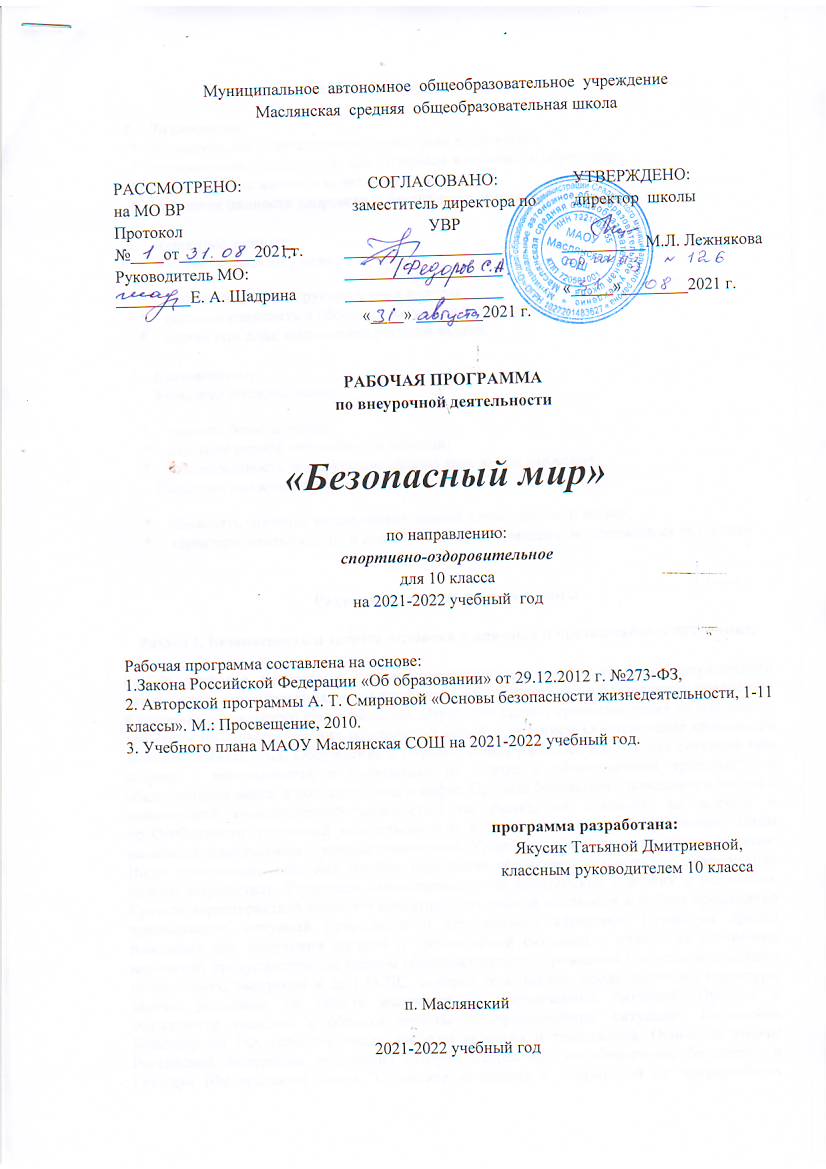 Раздел I. Планируемые результатыЛичностные:формирование ответственного отношения к обучению; формирование познавательных интересов и мотивов к обучению; формирование навыков поведения в природе;осознание ценности здорового и безопасного образа жизни.Метапредметные:Учащиеся должны уметь: ставить задачу под руководством учителя; систематизировать и обобщать разумные виды информации; составлять план выполнения учебной задачи. Предметные:Учащиеся должны знать:правила безопасности;оказание первой медицинской помощи;ответственность за нарушение правил дорожного движения;Учащиеся должны уметь:объяснять значение медицинских знаний в повседневной жизни;характеризовать методы и способы оказания помощи в экстремальных ситуациях.Раздел II.  Содержание программыРаздел I. Безопасность и защита человека в опасных и чрезвычайных ситуациях.Разбор наиболее возможных причин попадания человека в условия вынужденного автономного существования, меры профилактики и подготовки к безопасному поведению в условиях автономного существования. Отработка правил ориентирования на местности, движения по азимуту, правил обеспечения водой и питанием Оборудование временного жилища, добыча огня. Обсуждение с обучающимися наиболее возможных ситуаций при встрече с насильниками и хулиганами на улице, в общественном транспорте, в общественном месте, в подъезде дома, в лифте. Правила безопасного поведения в местах с повышенной криминогенной опасностью на рынке, на стадионе, на вокзале и др..Особенности уголовной ответственности и наказания несовершеннолетних. Виды наказаний, назначаемых несовершеннолетним. Хулиганство и вандализм, общие понятия. Виды хулиганских действий (грубое нарушение общественного порядка, повреждение чужого имущества). Уголовная ответственность за хулиганские действия и вандализм. Краткая характеристика наиболее вероятных для данной местности и района проживания чрезвычайных ситуаций природного и техногенного характера. Отработка правил поведения при получении сигнала о чрезвычайной ситуации и одного из возможных вариантов, предусмотренных планом образовательного учреждения (укрытие в защитных сооружениях, эвакуация и др.) РСЧС, история ее создания, предназначение, структура, задачи, решаемые по защите населения от чрезвычайных ситуаций. Правила и обязанности граждан в области защиты от чрезвычайных ситуаций.  Положения Конституции РФ, гарантирующие свободы человека и гражданина. Основные законы Российской Федерации, положения которых направлены на обеспечение безопасности Граждан (Федеральный закон "О защите населения и территорий от чрезвычайных ситуаций природного и техногенного характера".  Закон РФ "О безопасности». Федеральные законы: "О пожарной безопасности", "О безопасности дорожного движения","Об обороне","О гражданской обороне" и др.)  Краткое содержание законов, основные права и обязанности граждан.Гражданская оборона - составная часть обороноспособности страны. Гражданская оборона, история ее создания, предназначение и задачи по обеспечению защиты населения от опасностей, возникающих при ведении боевых действий или вследствие этих действий Организация управления гражданской обороной Структура управления и органы управления гражданской обороной. Современные средства поражения, их поражающие факторы, мероприятия по защите населения. Ядерное оружие, поражающие факторы ядерного взрыва Химическое оружие, классификация отравляющих веществ (0В) по предназначению и воздействию на организм. Бактериологическое (биологическое) оружие Современные обычные средства поражения, их поражающие факторы Мероприятия, проводимые по защите населения от современных средств поражения Система оповещения населения о чрезвычайных ситуациях Порядок подачи сигнала "Внимание всем'" Передача речевой информации о чрезвычайной ситуации, примерное ее содержание, действие населения по сигналам оповещения о чрезвычайных ситуациях Защитные сооружения гражданской обороны Основное предназначение защитных сооружений гражданской обороны Виды защитных сооружений Правила поведения в защитных сооружениях (занятие целесообразно проводить в имеющихся защитных сооружениях) Основные средства защиты органов дыхания и правила их использования Средства защиты кожи Медицинские средства защиты и профилактики. Отработать порядок получения и пользования средствами индивидуальной защиты. Организация и основное содержание аварийно-спасательных работ. организация санитарной обработки людей после пребывания их в зонах заражения.  Организация гражданской обороны в общеобразовательном учреждении, ее предназначение План гражданской обороны образовательного учреждения Обязанности обучаемых.Раздел II. Основы медицинских знаний и здорового образа жизни.Основы медицинских знаний и профилактика инфекционных заболеваний. Здоровье человека, общие понятия и определения. Здоровье индивидуальное и общественное. Здоровье духовное и физическое. Основные критерии здоровья. Влияние окружающей среды на здоровье человека в процессе жизнедеятельности. Необходимость сохранения и укрепления здоровья - социальная потребность общества. Инфекционные заболевания, причины их возникновения, механизм передачи инфекций Классификация инфекционных заболеваний. Понятие об иммунитете, экстренной и специфической профилактике .Наиболее характерные инфекционные заболевания, механизм передачи инфекции Профилактика наиболее часто встречающихся инфекционных заболеваний.Основы здорового образа жизни. Здоровый образ жизни - индивидуальная система поведения человека, направленная на сохранение и укрепление здоровья. Общие понятия о режиме жизнедеятельности и его значение для здоровья человека. Пути обеспечения высокого уровня работоспособности Основные элементы жизнедеятельности человека (умственная и физическая нагрузка, активный отдых, сои, питание и др ), рациональное сочетание элементов жизнедеятельности, обеспечивающих высокий уровень жизни Значение правильного режима труда и отдыха для гармоничного развития человека, его физических и духовных качеств. Основные понятия о биологических ритмах организма. Влияние биологических ритмов на уровень жизнедеятельности человека. Учет влияния биоритмов при распределении нагрузок в процессе жизнедеятельности для повышения уровня работоспособности.  Значение двигательной активности для здоровья человека в процессе его жизнедеятельности. Необходимость выработки привычек к систематическим занятиям физической культурой для обеспечения высокого уровня работоспособности и здорового долголетия. Физиологические особенности влияния закаливающих процедур на организм человека и укрепление его здоровья. Правила использования факторов окружающей природной среды для закаливания. Необходимость выработки привычек к систематическому выполнению закаливающих процедур. Вредные привычки (употребление алкоголя, курение, употребление наркотиков) и социальные последствия вредных привычек. Алкоголь, влияние алкоголя на здоровье и поведение человека, социальные последствия употребления алкоголя, снижение умственной и физической работоспособности. Курение и его влияние на состояние здоровья Табачный дым и его составные части Влияние курения на нервную систему, сердечнососудистую систему Пассивное курение и его влияние на здоровье Наркотики Наркомания и токсикомания, общие понятия и определения Социальные последствия пристрастия к наркотикам Профилактика наркомании, чистота и культура в быту.Раздел III. Основы военной службы. Вооруженные Силы Российской Федерации - защитники нашего Отечества. Организация вооруженных сил Московского государства в Х1У-ХУ веках. Военная реформа Ивана Грозного в середине XIV века. Военная реформа Петра 1, создание регулярной армии, ее особенности Военные реформы в России во второй половине XIX века, создание массовой армии Создание Советских Вооруженных Сил, их структура и предназначение. Вооруженные Силы Российской Федерации, основные предпосылки проведения военной реформы. Организационная структура Вооруженных Сил, виды Вооруженных Сил и рода войск. Ракетные войска стратегического назначения, их предназначение, обеспечение высокого уровня боеготовности. Сухопутные войска, история создания, предназначение, рода войск, входящие в Сухопутные войска. Военно-воздушные Силы, история создания, предназначение, рода авиации Войска ПВО, история создания, предназначения, решаемые задачи. Включение ПВО в состав ВВС. Военно-морской Флот, история создания, предназначение. Вооруженные Силы Российской Федерации - государственная военная организация, составляющая основу обороны страны. Руководство и управление Вооруженными Силами Реформа Вооруженных Сил России, ее этапы и их основные содержания. Пограничные войска Федеральной пограничной службы Российской Федерации, внутренние войска Министерства внутренний дел Российской Федерации, Железнодорожные войска Российской Федерации, войска Федерального агентства правительственной связи и информации при Президенте Российской Федерации, войска гражданской обороны, их состав и предназначение.Боевые традиции Вооруженных Сил России. Символы воинской чести.  Патриотизм и верность воинскому долгу - основные качества защитника Отечества. Патриотизм - духовно-нравственная основа личности военнослужащего - защитника Отечества, источник духовных сил воина. Преданность своему Отечеству, любовь к Родине, стремление служить ее интересам, защищать от врагов - основное содержание патриотизма. Воинский долг - обязанность Отечеству по его вооруженной защите. Основные составляющие личности военнослужащего - защитника Отечества, способного с честью и достоинством выполнить воинский долг. Дни воинской славы России - дни славных побед, сыгравшие решающую роль в истории России. Основные формы увековечивания памяти российских воинов, отличившихся в сражениях, связанных с днями воинской славы России.  Особенности воинского коллектива, значение войскового товарищества в боевых условиях и повседневной жизни частей и подразделений. Войсковое товарищество - боевая традиция российской армии и флота.  Боевое знамя воинской части - особо почетный знак, отличающий особенности боевого предназначения, истории и заслуг воинской части. Ритуал вручения Боевого Знамени воинской части, порядок его хранения и содержания.  История государственных наград за военные отличия в России. Основные государственные награды СССР и России, звание "Герой Советского Союза", звание "Герой Российской Федерации". Ритуал приведения к военной присяге. Ритуал вручения Боевого Знамени воинской части. Порядок вручения личному составу вооружения и военной техники. Порядок проводов военнослужащих, уволенных в запас или отставку.Раздел III. Тематическое планирование Приложение 1Календарно-тематическое планированиеПриложение 2Список литературы Программа по курсу ОБЖ:  авторы  А.Т. Смирнов, Б.О. Хренников, «Просвещение»2012 г. Фролов М.П., Литвинов Е.Н., Смирнов А.Т.  Основы безопасности жизнедеятельности: учебник для учащихся 11 классов общеобразовательных учреждений, -М., Астрель-АСТ, 2008; Смирнов А.Т. , Мишин Б.И., Васнев В.А. Основы безопасности жизнедеятельности: учебник для учащихся 11 классов общеобразовательных учреждений, -М., Просвещение, 2008; Смирнов А.Т. , Мишин Б.И., Ижевский П.В.. Основы медицинских знаний и здорового образа жизни: учебник для учащихся 10-11 классов общеобразовательных учреждений, -М., Просвещение, 2008;Основы безопасности жизнедеятельности. Методические материалы и документы. Книга для учителя / Составители Смирнов А.Т. , Мишин Б.И., -М., Просвещение, 2004;Смирнов А.Т. , Мишин Б.И., Васнев В.А. Основы безопасности жизнедеятельности: учебник для учащихся 11 классов общеобразовательных учреждений, -М., Просвещение, 2012;Смирнов А.Т. , Мишин Б.И., Ижевский П.В.. Основы медицинских знаний и здорового образа жизни: учебник для учащихся 10-11 классов общеобразовательных учреждений, -М., Просвещение, 2008;Основы безопасности жизнедеятельности. Методические материалы и документы. Книга для учителя / Составители Смирнов А.Т. , Мишин Б.И., -М., Просвещение, 2004;Основы подготовки к военной службе. Методические материалы и документы. Книга для учителя / Составители Васнев В.А., Чинённый С.А., -М., Просвещение, 2004;Тупикин Е.И., Смирнов А.Т. Основы безопасности жизнедеятельности: Тестовый контроль качества знаний старшеклассников: 10-11 класс: Пособие для преподавателей, -М., Дрофа, 2007;Смирнов А.Т. , Васнев В.А. Основы военной службы: учебное пособие, -М., Дрофа, 2004. Андрейчук В.И. Как себя защитить. – Л.: ГДОИФК. 1990.Бабанский Ю.К. Методы обучения в современной школе. – М.: Провящение,1985.Витренко Н.С., Костров А.М., Подготовка учащихся общеобразовательных школ по гражданской обороне: Учебное пособие по гражданской обороне. –М.: Энергоатомиздат,1986.Волович В.Г. Человек в экстремальных условиях природной среды. – М. Мысль, 1983.Гостюшин А.В. Энциклопедия экстремальных ситуаций. -М: Зеркало, 1994.На службе Отечеству: Кн. для чтения по общественно государственной подготовке солдат(матросов), сержантов(старшин) Вооруженных Сил Российской Федерации. – М.: Русь РКБ, 1998.Никифоров Ю.Б. Аутотренинг + физкультура. – М.: Советский спорт, 1989.Общевоинские уставы Вооруженных Сил Российской Федерации. – М: Воениздат 1994. Орлов Б.Н. и др. Ядовитые животные и растения СССР.-М.: Высшая школа, 1990.Основы медицинских знаний учащихся: Пробный учебник для средних учебных заведений / Под редакцией М.И. Гоголева. – М.: Просвещение,1991.Первая доврачебная помощь: Учебное пособие. –М.: Медицина, 1989.Сорокин Ю.К. Атлетическая подготовка допризывника. –М.: Советский спорт, 1990.Топоров И.К. Основы безопасности жизнедеятельности. Учебное пособие для преподавателей. СПб., 1992.№Тема разделаКоличество часов1Безопасность и защита человека в опасных и чрезвычайных ситуациях.162Основы медицинских знаний и здорового образа жизни.83Основы военной службы.10ИТОГО:ИТОГО:34№Дата Тема занятияТема занятияФорма занятиясентябрьсентябрьсентябрьсентябрьсентябрь1Месячник безопасности3 сентября – день борьбы с терроризмомВыпуск листовки2Месячник безопасностиОбеспечение личной безопасности жизни в школе и дома.Беседа 3Месячник безопасностиЛичная безопасность в условиях чрезвычайных ситуаций.Разбор схем эвакуации из школы4Месячник безопасностиВиды опасностей, подстерегающие в школе и домаБеседа октябрьоктябрьоктябрьоктябрьоктябрь1Экстремизм и терроризм - чрезвычайные опасности для общества и государства.Экстремизм и терроризм - чрезвычайные опасности для общества и государства.Просмотр фильма2История Гражданской  обороны в нашей стране.( к Дню Гражданской обороны)История Гражданской  обороны в нашей стране.( к Дню Гражданской обороны)Презентация 3Здоровый образ жизни.Здоровый образ жизни.Проект 4Основы медицинских знаний и профилактика инфекционных заболеваний.Основы медицинских знаний и профилактика инфекционных заболеваний.Тестирование знанийноябрьноябрьноябрьноябрьноябрь1Дорожная безопасность. Ответственность за нарушение правил дорожного движения.Дорожная безопасность. Ответственность за нарушение правил дорожного движения.Практикум по разбору дорожных ситуаций2100 лет со дня рождения Михаила Тимофеевича Калашникова, российского конструктора стрелкового оружия.100 лет со дня рождения Михаила Тимофеевича Калашникова, российского конструктора стрелкового оружия.Фильм 3Правила дорожного движения для велосипедистов.Правила дорожного движения для велосипедистов.Презентация правил4Светофоры. Сигналы регулировщика. Дорожные знаки.Светофоры. Сигналы регулировщика. Дорожные знаки.Интерактивный плакат декабрьдекабрьдекабрьдекабрьдекабрь1«Железная дорога – повышенная опасность!»«Железная дорога – повышенная опасность!»Беседа2«7 правил здорового питания».«7 правил здорового питания».Беседа3 « Вредные привычки». « Вредные привычки».Беда-диалог4Играем в баскетбол вместе с родителями.Играем в баскетбол вместе с родителями.Спортивный вечерянварьянварьянварьянварьянварь1 «Настольный теннис». «Настольный теннис».Спортивный час2 «Опасности, подстерегающие человека». «Опасности, подстерегающие человека».Беседа 3 «Папа, мама, я – спортивная семья» «Папа, мама, я – спортивная семья»Спортивный праздник4«Уличные сюрпризы».«Уличные сюрпризы».Беседа февральфевральфевральфевральфевраль1«Я прививок не боюсь».«Я прививок не боюсь».Акция по профилактике гриппа и ОРВИ «2Подготовка юношей к службе в армии.Подготовка юношей к службе в армии.Урок мужества3Урок чистоты.Урок чистоты.Круглый стол4Личная гигиена.Личная гигиена.Урок-проектмартмартмартмартмарт1 «Юный спасатель». «Юный спасатель».Спортивный марафон по военно-прикладным видам спорта2Добрый огонь. Злой огонь.Добрый огонь. Злой огонь.Встреча с пожарным3Помощь на случай ДТП.Помощь на случай ДТП.Встреча с инспектором ДПС4Способы остановки кровотечений. ПМП.Способы остановки кровотечений. ПМП.Практикум (онлайн-урок)апрельапрельапрельапрельапрель1В гостях у Айболита. Ожоги. Виды.В гостях у Айболита. Ожоги. Виды.Видеоурок 2Антисептика.Антисептика.Экскурсия в аптеку3День пожарной охраны. Тематический урок ОБЖДень пожарной охраны. Тематический урок ОБЖЕдиный урок маймаймаймаймай1Способы защиты от опасных природных явлений.Способы защиты от опасных природных явлений.Видеофильм 2Олимпийские виды спорта.Олимпийские виды спорта.Презентация 3«Я дружу со спортом»«Я дружу со спортом»Спортивный праздник